Пресс-релизНаграды ICONIC AWARDS 2019: Innovative Architecture для hansgrohe RainTunes и hansgrohe Rainfinityhansgrohe RainTunes и hansgrohe Rainfinity получают звание“Best of Best”Москва/октябрь 2019. Двойная победа hansgrohe: 7 октября 2019 на выставке Expo Real в Мюнхене премиум бренд группы компаний Hansgrohe получил не одну, а сразу две награды “Best of Best” премии ICONIC AWARDS 2019: Innovative Architecture. Мультимедийные сценарии для душа RainTunes и новая линейка Rainfinity стали победителями в категории «Продукт». Призы, вручаемые за лучшие мировые архитектурные решения, получили Джулия Долд, менеджер по продукту группы компаний Hansgrohe, и Маттиас Эстерле из бюро Phoenix Design.«Система hansgrohe RainTunes обеспечивает цифровую синхронизацию температуры и напора воды со светом, ароматами, музыкой и другими мультимедийными приложениями, создавая непревзойденный мультисенсорный и вдохновляющий опыт принятия душа. И это легко и интуитивно понятно благодаря специально разработанному приложению hansgrohe Home. Эмоциональные описания различных душевых программ в меню приложения – приятный бонус, увеличивающий положительные ожидания. Это настоящая инновация, которая наглядно демонстрирует возможности цифровых решений в ванной комнате », - считают члены жюри.
«Мы очень рады и гордимся тем, что были награждены не одной, а двумя наградами “Best of Best“. Присуждая эти награды, жюри подтверждает наши инновационные достижения и любовь к дизайну», - говорит Марк Андре Палм, директор по маркетингу бренда hansgrohe. «Мы очень гордимся этим, потому что с Rainfinity и RainTunes hansgrohe устанавливает революционные стандарты в ванной комнате и создает продукты для взыскательных любителей велнесс и поклонников дизайна». hansgrohe RainTunes – мультимедийное удовольствие под душемRainTunes прдлагает многосенсорное и вдохновляющее принятие душа. Вместе со специалистами в различных областях компания Hansgrohe разработала особые сценарии RainTunes. Благодаря приложению hansgrohe Home для синхронизации температуры и напора воды, для управления светом, ароматами, музыкой и другими мультимедийными функциями RainTunes демонстрирует возможности инновационных цифровых технологий в ванной комнате. Все внимание сосредоточено на людях и их индивидуальных настроениях и потребностях, превращая ванную комнату в очень персонализированное, приятное место.hansgrohe Rainfinity – душ в новом измеренииДля коллекции Rainfinity был разработан новый архетип, который ощущается одновременно как прогрессивный и уже знакомый. Используя инновационный подход, hansgrohe применяет высокопроизводительные технологии для удовлетворения всех потребностей пользователей. Душевая лейка обеспечивает широкую струю, идеально адаптированную к форме человеческого тела. В дополнение к душевой системе Showerpipe, верхнему и ручному душам, в ассортименте впервые также есть душ для плечевой зоны. Матовая белая отделка коллекции придает ванной комнате потрясающий модный облик.О премии ICONIC AWARDS: Innovative ArchitectureПремия ICONIC AWARDS: Innovative Architecture присуждает награды в пяти категориях: архитектура, интерьер, продукт, коммуникация и концепт. Немецкий совет по дизайну учредил независимый международный конкурс архитектуры и дизайна, который впервые учитывает взаимодействие всех дисциплин. Награды вручаются архитектурным проектам будущего и инновационным продуктам В центре внимания конкурса - целостные проекты, которые демонстрируют взаимодействие между направлениями архитектуры, дизайна, строительства и промышленности.hansgrohe является одноименным премиум-брендом международной группы компаний Hansgrohe, в рамках которого выпускаются души и душевые системы, смесители для ванной комнаты и кухни, а также кухонные мойки. hansgrohe буквально придает форму воде, что принесло бренду множество наград. В ванной комнате и на кухне люди проводят большую часть своего времени, наслаждаясь ценными моментами общения с водой. Именно поэтому hansgrohe разрабатывает новаторские решения, объединяющие выдающийся дизайн, долговечное качество, продуманные функции и максимальную простоту использования. hansgrohe превращает воду в удовольствие с 1901 года.hansgrohe. Meet the beauty of water.					Узнайте больше об AXOR на наших страницах 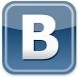 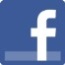 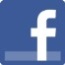 в соц. сетях:www.facebook.com/HansgroheRussia www.vk.com/hansgrohe_russia\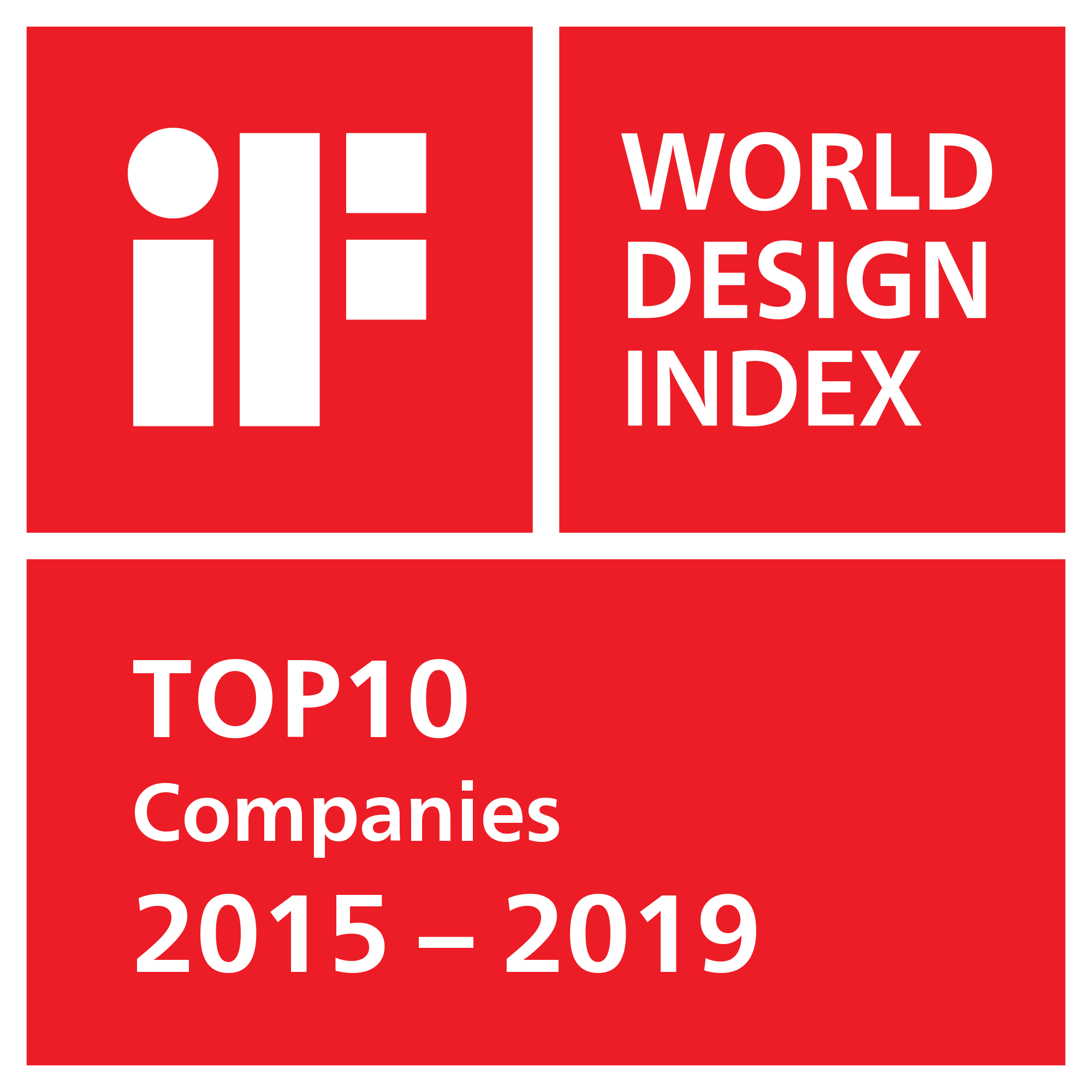 					iF Design. Лидер в индустрии ванных комнат В рейтинге компаний Международного Форума Дизайна (iF) 2019 г. Hansgrohe занимает 10 место среди 4 215 участников.Немецкий производитель душей и смесителей опередил такие бренды, как Apple, Audi и Daimler, и подтвердил свою лидирующую позицию среди компаний, работающих в сантехнической сфере*.В 2019 году 8 изделий брендов AXOR и hansgrohe получили награду iF DESIGN AWARD 2019.Более подробную информацию вы найдете на сайте www.hansgrohe-group.com/en/about-us/claim/design/awards.*www.ifworlddesignguide.comДополнительная информация: 		ООО «Хансгроэ»Тел.: +7 495 647-0735Анастасия Коробейниковаanastasia.korobeinikova@hansgrohe.ru					www.hansgrohe.ru  